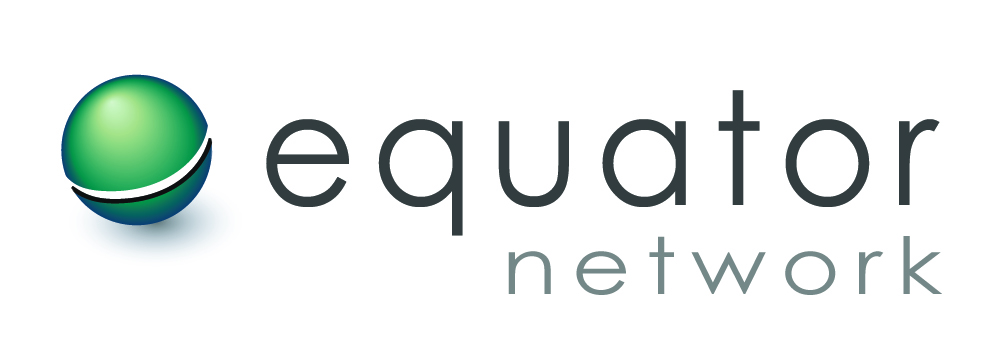 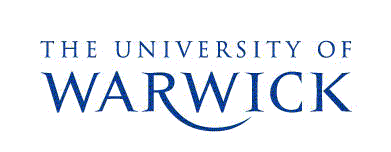 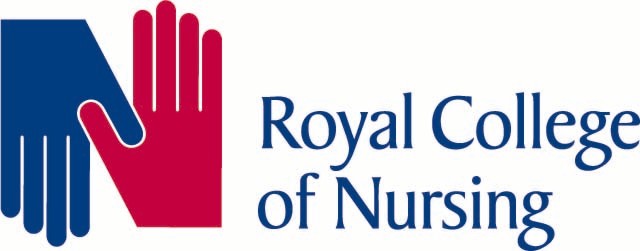 Development of guideline for the reporting of patient and public involvement in researchWe invite you to take part in a study which aims to develop a checklist of important information to include when reporting patient and public involvement in health and social care research.  Currently there are no standard guidelines of how to report patient and public involvement, and this is important to build a literature base that truly reflects the results of patient and public involvement in research through accurate reporting of all aspects of involvement. Results of this study will be published in multiple publications across peer-review journals.This study is working with the EQUATOR network (Enhancing the Quality and Transparency of Health Research), an international organisation that promotes accurate and standardised reporting of aspects of health research.  Other collaborators on this project are INVOLVE, British Medical Journal, ScHARR (School of Health and Related Research), University of Sheffield, UNTRAP (University/User Teaching and Research Action Partnership (UNTRAP), and Ottawa Methods Centre, University of Alberta (Canada).If you agree to participate, we will ask you to complete three short online surveys asking you to grade each possible item for inclusion in the checklist from 1 (not at all important to include) to 10 (very important to include) using an electronic tick box horizontal scale. The first survey will be at the end of October 2013, the second in the second week of December 2013, and the third at the beginning of February 2014. You will have 3 weeks to complete each survey, and each one should not take longer than 10-15 minutes.  More details on this study are attached to this e-mail.  More details on this study are attached to this e-mail.  To agree to participate, simply click on the first  link in the e-mail and indicate ‘yes I would like to participate, confirming your name and e-mail address.  If you feel unable to contribute to this study, please click on the second link in the e-mail to indicate this and tick the most suitable reason for declining the invitation. Please recommend other potential participants who may wish to be involved in this study.  Please recommend other potential participants who may wish to be involved in this study.Thank-you for your timeBest regardsDr Sophie Staniszewska & Jo Brett